GUÍA DE CIENCIAS NATURALES¿Qué necesito saber?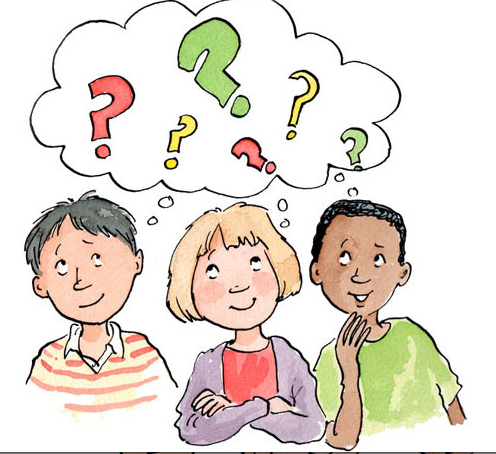 Entonces:Reconocer Entendemos por reconocer: Examinar con cuidado y atención una cosa o a una persona para conocer mejor su estado y formarse un juicio acerca de ella.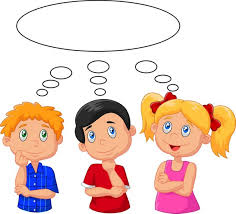                                                                                   RecuerdaEL SISTEMA DIGESTIVO necesita de otros sistemas para realizar bien su trabajo; como:El sistema circulatorio                                                                                                                                                                Sistema respiratorio                                                      Sistema excretor. Hoy veremos la función del sistema respiratorio en el proceso de obtener energía.Estos son los órganos principales del aparato respiratorio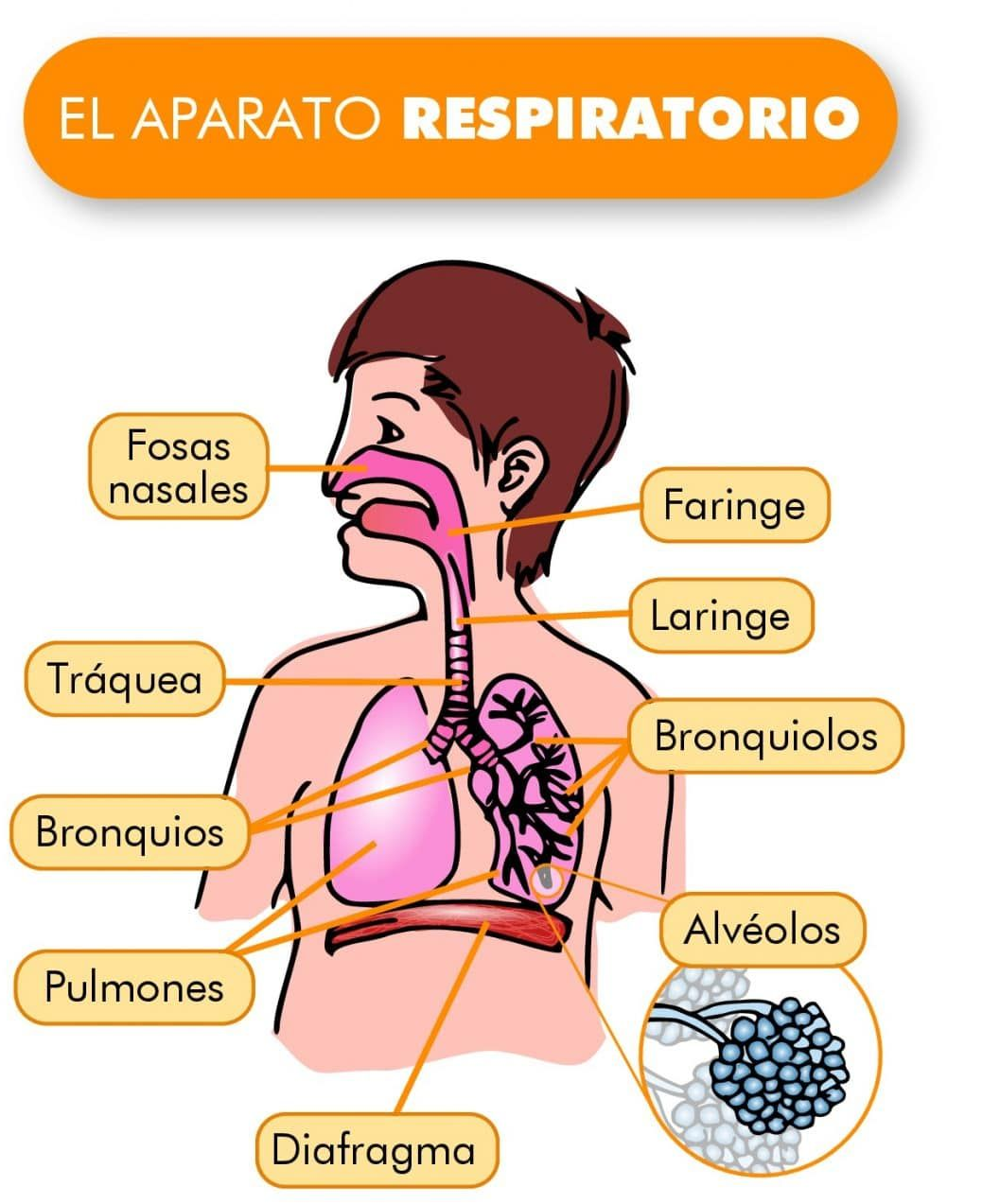  Funciones de los órganos del aparato respiratorio.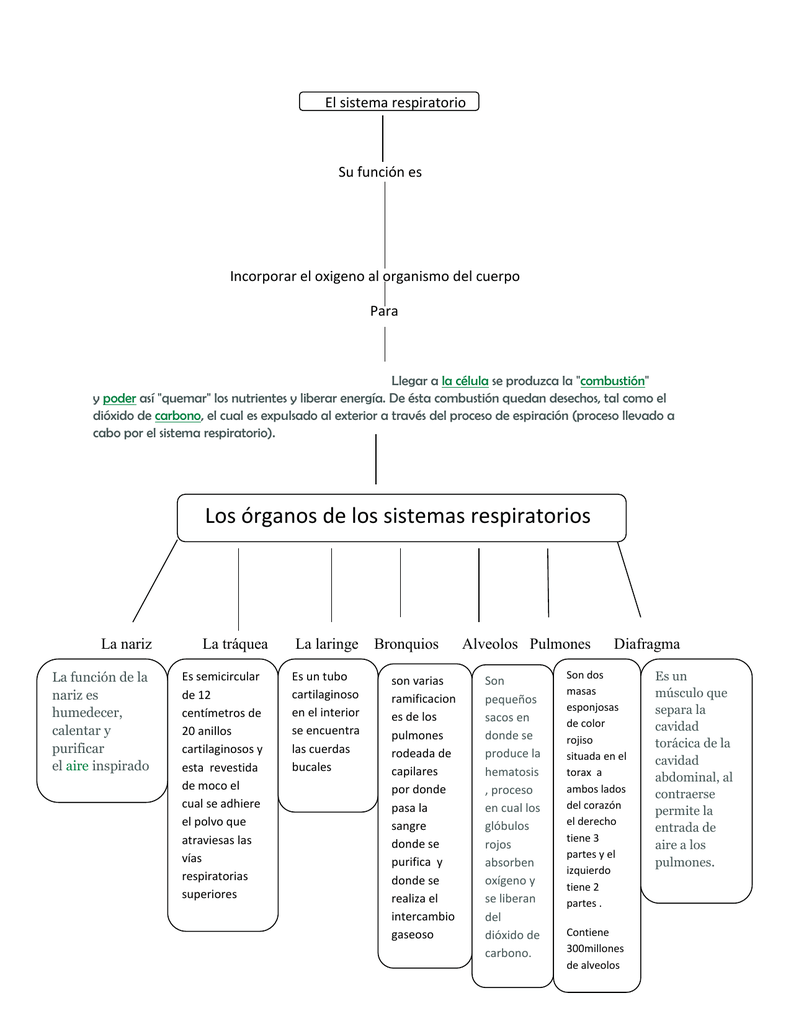 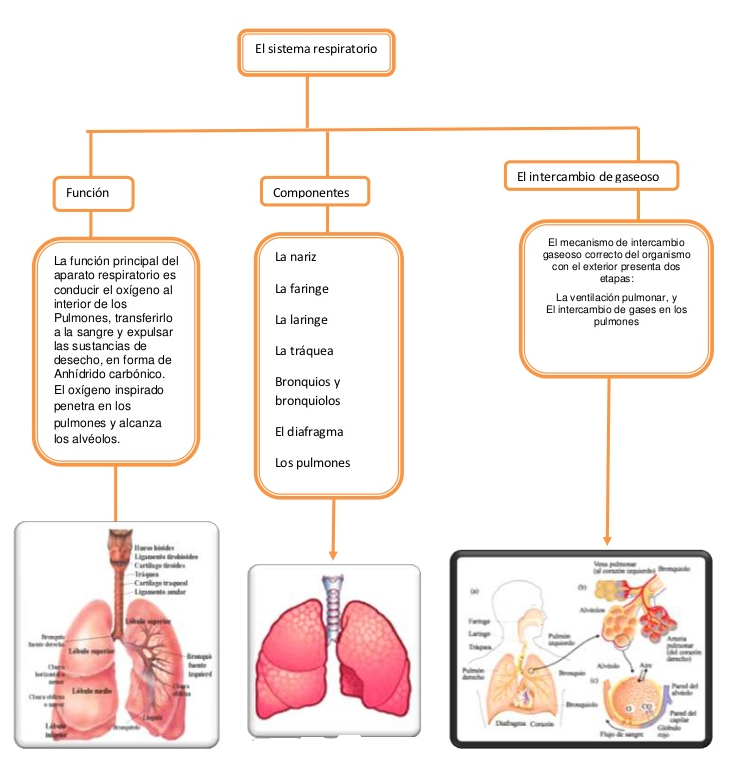 Ahora te toca trabajar a ti con toda la información entregada en los esquemas completa las siguientes actividades.Recorta las partes del aparato respiratorio y pégalas donde corresponda.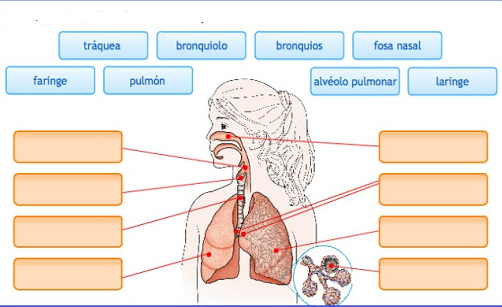 PINTA CON DIFERENTES COLORES LAS PARTES DEL APARATO RESPIRATORIO 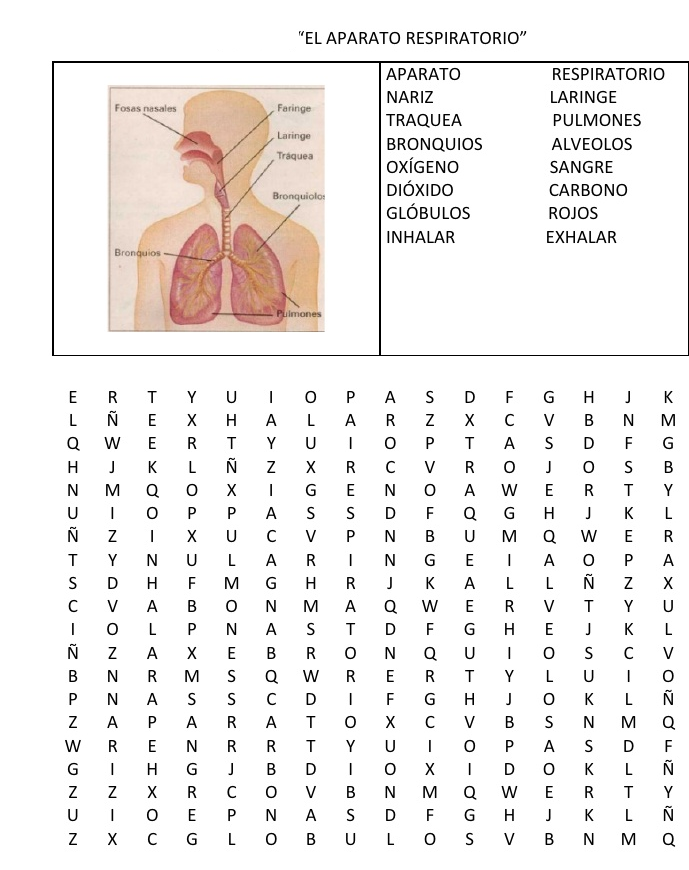 REFLEXIÓNDe acuerdo a lo que esta ocurriendo con el COVID 19 (coronavirus9 Responde. ¿Cómo crees tú que este virus daña el sistema respiratorio? 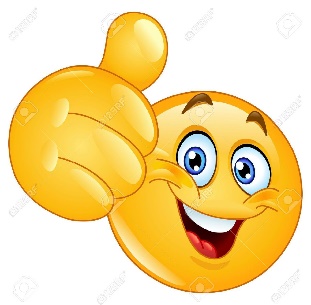 De acuerdo a la función que cumple este sistema en nuestro organismo________________________________________________________________Nombre:Curso: 8°A   Fecha: semana N° 8¿QUÉ APRENDEREMOS?¿QUÉ APRENDEREMOS?¿QUÉ APRENDEREMOS?Objetivo (s):  Explicar, basados en evidencias, la interacción de sistemas del cuerpo humano, organizados por estructuras especializadas que contribuyen a su equilibrio, considerando:>>El proceso de ventilación pulmonar e intercambio gaseoso a nivel alveolar. OA 5Objetivo (s):  Explicar, basados en evidencias, la interacción de sistemas del cuerpo humano, organizados por estructuras especializadas que contribuyen a su equilibrio, considerando:>>El proceso de ventilación pulmonar e intercambio gaseoso a nivel alveolar. OA 5Objetivo (s):  Explicar, basados en evidencias, la interacción de sistemas del cuerpo humano, organizados por estructuras especializadas que contribuyen a su equilibrio, considerando:>>El proceso de ventilación pulmonar e intercambio gaseoso a nivel alveolar. OA 5Contenidos: SISTEMA CIRCULATORIOContenidos: SISTEMA CIRCULATORIOContenidos: SISTEMA CIRCULATORIOObjetivo de la semana: Reconocer partes y las funciones del sistema respiratorio. Desarrollando una guía.Objetivo de la semana: Reconocer partes y las funciones del sistema respiratorio. Desarrollando una guía.Objetivo de la semana: Reconocer partes y las funciones del sistema respiratorio. Desarrollando una guía.Habilidad: RECONOCERHabilidad: RECONOCERHabilidad: RECONOCEREl sistema respiratorio es el encargado de proporcionar el oxígeno que el cuerpo necesita y eliminar el dióxido de carbono o gas carbónico que se produce en todas las células a través del proceso llamado respiración